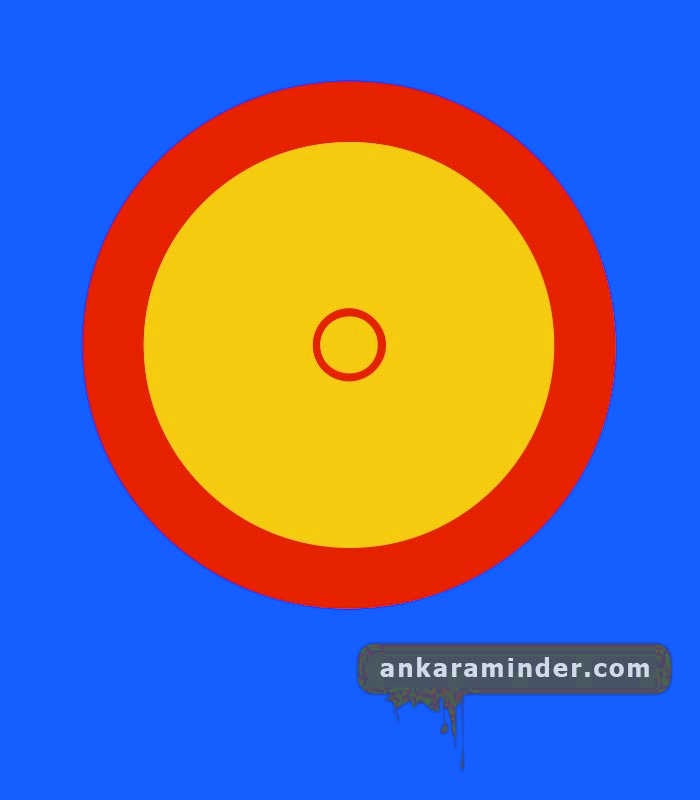 AÇIKLAMALAR:Sınav güreş minderi üzerinde uygulamalı olarak yapılacaktır.Bütün adaylar aşağıda maddeler halinde belirtilen becerilerin uygulamalarını ders işleme formunda yaptıracaklardır.Her bir madde 20 puan, sınav becerisi toplam 80 puan üzerinden değerlendirilecektir.Uygulamalı güreş dersi örneğiDersle ilgili açıklama, ısınma hareketleri, aşağıdaki tekniklerin uygulanması ve antreman sonrası esnetme hareketleri ile bitiriş.UYGULAMALI SINAV BECERİSİ1. DURUŞLAR ve TUTUŞLAR1)	ALÇAK DURUŞ2)	YÜKSEK DURUŞ3)	İÇ BLOKAJ TUTUŞ4)	DIŞ BLOKAJ TUTUŞAYAKTA YAPILAN TEKNİKLERTEK ve ÇİFT DALMATEK KOL – KAFA KOLBAYUNDURUKTAN ATMAKOLTUK ALTI GEÇMEAYAKTA YAPILAN TEKNİKLERSUBLEKS SALTO (TEK ve ÇİFT)AYAKTAN BEL KÜNDESİDANA BAĞIYERDE YAPILAN TEKNİKLER SARMA (TEK- ÇİFT ve JAPON SARMASI)ÇIRPMA (GÖĞÜSTEN ve BELDEN)KİLİT, BOHÇAKÜNDE (BEL ve AYAKTAN KÜNDEDURUŞLAR ve TUTUŞLARAYAKTA YAPILAN TEKNİKLERALÇAK DURUŞTEK ve ÇİFT DALMAYÜKSEK DURUŞTEK KOL – KAFA KOLİÇ BLOKAJ TUTUŞBAYUNDURUKTAN ATMADIŞ BLOKAJ TUTUŞKOLTUK ALTI GEÇME UYGULAMALI GÜREŞ DERSİ ÖRNEĞİDERSLE İLGİLİ AÇIKLAMAISINMATEKNİKLERİN UYGULANMASIANTREMAN SONRASI ESNETME (STRETCHİNG)AYAKTA YAPILAN TEKNİKLERYERDE YAPILAN TEKNİKLER SUBLEKS SARMA (TEK- ÇİFT ve JAPON SARMASI)SALTO (TEK ve ÇİFT)ÇIRPMA (GÖĞÜSTEN ve BELDEN)AYAKTAN BEL KÜNDESİKİLİT, BOHÇADANA BAĞIKÜNDE (BEL ve AYAKTAN KÜNDE)